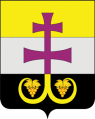 МУНИЦИПАЛЬНОЕ УЧРЕЖДЕНИЕ АДМИНИСТРАЦИЯ МУНИЦИПАЛЬНОГО ОБРАЗОВАНИЯ «ВЕШКАЙМСКИЙ РАЙОН» УЛЬЯНОВСКОЙ ОБЛАСТИПОСТАНОВЛЕНИЕ______________    			                                                                № ____р. п. ВешкаймаО внесении изменений в постановление администрации муниципального образования «Вешкаймский район» от 30.12.2015 № 1221 «Об утверждении муниципальной программы «Противодействие коррупции в муниципальном образовании «Вешкаймский район» на 2016-2018 годы» Постановляю:1. Внести в постановление администрации муниципального образования «Вешкаймский район» от 30.12.2015 № 1221 «Об утверждении муниципальной программы «Противодействие коррупции в муниципальном образовании «Вешкаймский район»  на 2016-2018 годы» следующие изменения:1.1.Дополнить Раздел 2 «Цели и задачи Программы» Программы Абзацами следующего содержания:«- совершенствование системы запретов, ограничений и требований, установленных в целях противодействия коррупции;- обеспечение единообразного применения законодательства Российской Федерации о противодействии коррупции в целях повышения эффективности механизмов предотвращения и урегулирования конфликта интересов;- совершенствование мер по противодействию коррупции в сфере закупок товаров, работ, услуг для обеспечения муниципальных нужд;- совершенствование предусмотренных Федеральным законом от 3 декабря 2012 г. № 230-ФЗ «О контроле за соответствием расходов лиц, замещающих государственные должности, и иных лиц их доходам» порядка осуществления контроля за расходами и механизма обращения в доход Российской Федерации имущества, в отношении которого не представлено сведений, подтверждающих его приобретение на законные доходы; обеспечение полноты и прозрачности представляемых сведений о доходах, расходах, об имуществе и обязательствах имущественного характера;- повышение эффективности просветительских, образовательных и иных мероприятий, направленных на формирование антикоррупционного поведения муниципальных служащих, популяризацию в обществе антикоррупционных стандартов и развитие общественного правосознания;- совершенствование мер по противодействию коррупции в сфере бизнеса, в том числе по защите субъектов предпринимательской деятельности от злоупотреблений служебным положением со стороны должностных лиц;- систематизация и актуализация нормативно-правовой базы по вопросам противодействия коррупции, устранение пробелов и противоречий в правовом регулировании в области противодействия коррупции;- повышение эффективности сотрудничества в области противодействия коррупции.».1.2. Дополнить пункт 3.4 раздела 3 Таблицы «МЕРОПРИЯТИЯ муниципальной программы «Противодействие коррупции в муниципальном образовании «Вешкаймский район» на 2016-2018 годы» (далее – Таблица) Приложения № 1 к Программе строками 3.4.16, 3.4.17 и 3.4.18 следующего содержания:«                                                                                                                      ».2. Настоящее постановление вступает в силу после его обнародования.3. Контроль за исполнением настоящего постановления оставляю за собой.Глава администрациимуниципального образования«Вешкаймский район»                                                                        Т.Н. Стельмах3.4.16Организация и проведение обучения муниципальных служащих, впервые поступивших на муниципальную службу для замещения должностей, включенных в перечни, установленные нормативными правовыми актами Российской Федерации, по образовательным программам в области противодействия коррупцииРуководитель аппарата администрации муниципального образования «Вешкаймский район»; Консультант отдела правового обеспечения и муниципальной службы администрации муниципального образования «Вешкаймский район»Постоянно3.4.17Контроль за соблюдением лицами, замещающими должности муниципальной службы, требований законодательства Российской Федерации о противодействии коррупции, касающихся предотвращения и урегулирования конфликта интересов, в том числе за привлечением таких лиц к ответственности в случае их несоблюденияРуководитель аппарата администрации муниципального образования «Вешкаймский район»; Консультант отдела правового обеспечения и муниципальной службы администрации муниципального образования «Вешкаймский район»Постоянно3.4.18Повышение эффективности кадровой работы в части, касающейся ведения личных дел лиц, замещающих муниципальные должности и должности муниципальной службы, в том числе контроля за актуализацией сведений, содержащихся в анкетах, представляемых при назначении на указанные должности и поступлении на такую службу, об их родственниках и свойственниках в целях выявления возможного конфликта интересовРуководитель аппарата администрации муниципального образования «Вешкаймский район»; Консультант отдела правового обеспечения и муниципальной службы администрации муниципального образования «Вешкаймский район»Постоянно